Shared Risk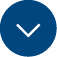 Ongoing Pulse CheckThe Ongoing Pulse Check is used to monitor and maintain collaboration and communication in a business-as-usual environment.Name/agencyDateDD Month 20XXDue back[insert time and date]#QuestionYESNO1Are all stakeholders adhering to the Network Agreement or other governance document?2Are the deliverables being meet as per agreed timeframes?3Is collaboration occurring?4Is information being shared across the network?  5Has anything changed that means we need to reassess/redesign/modify approach/ stakeholders/timelines, etc?If yes, have we updated the Network Agreement or other governance document?5Has anything changed that means we need to reassess/redesign/modify approach/ stakeholders/timelines, etc?If yes, have we updated the Network Agreement or other governance document?6Are any issues being communicated?7Are those issues being addressed?8Do you believe the network has identified all the risks?9Other comments about what is working in the network:Other comments about what is working in the network:Other comments about what is working in the network:10Other comments about what is not working in the network:Other comments about what is not working in the network:Other comments about what is not working in the network: